ЗАКЛАД ДОШКІЛЬНОЇ ОСВІТИ (ЯСЛА-САДОК) №1 «ДЗВІНОЧОК»САРНЕНСЬКОЇ МІСЬКОЇ РАДИ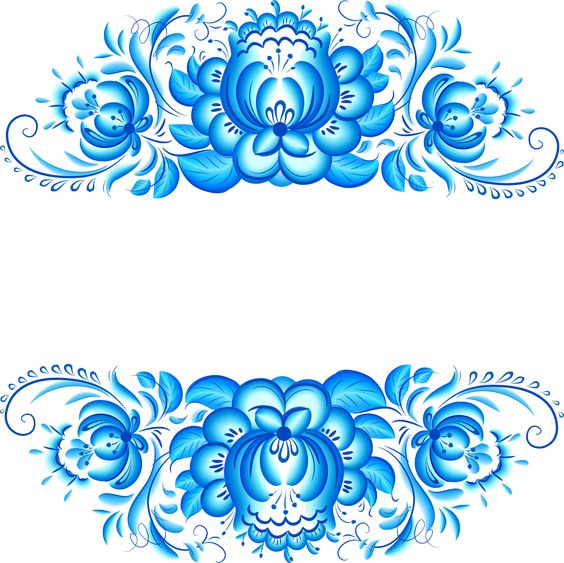 Виступ до семінару – практикуму : «Актуальність патріотичного виховання в сучасному українському суспільстві. Завдання з національно-патріотичного виховання дошкільників відповідно до змісту нової редакції Базового компонента дошкільної освіті»Підготувала і провела                                                         Директор ЗДО: Алла Канськам.Сарни – 2021р.Проблема виховання громадянина постала перед людством тоді, коли виникла перша держава. І актуальною вона буде доти, поки держава існуватиме як соціальний інститут. Адже існує пряма залежність між державою і людиною. Якісно нову демократичну державу можуть створити лише свідомі громадяни, які люблять свою країну, свій народ, націю і готові самовіддано служити їх інтересам. Тому національно-патріотичне виховання займає провідну роль у вихованні молодого покоління. Процес державотворення, національнокультурне відродження, оновлення і переосмислення життя в Україні вимагають нового бачення національно-патріотичного виховання вже з найпершої освіти - дошкільної. В концептуальних засадах Державної програми "Основні орієнтири виховання учнів 1-11 класів загальноосвітніх навчальних закладів України" зазначено: "Мета сучасного освітнього процесу – не тільки сформувати необхідні компетенції, надати ґрунтовні знання з різних предметів, а й формувати громадянина, патріота; інтелектуально розвинену, духовно і морально зрілу особистість, готову протистояти викликам глобалізації життя". Сьогодні Українська держава та її громадяни стають безпосередніми учасниками процесів, які мають надзвичайно велике значення для подальшого визначення, першою чергою, своєї долі, долі своїх сусідів, подальшого світового порядку на планеті. В сучасних важких і болісних ситуаціях викликів та загроз і водночас великих перспектив розвитку, кардинальних змін у політиці, економіці, соціальній сфері пріоритетним завданням суспільного поступу, поряд з убезпеченням своєї суверенності й територіальної цілісності, пошуками шляхів для інтегрування в європейське співтовариство, є визначення нової стратегії виховання як багатокомпонентної та багатовекторної системи, яка великою мірою формує майбутній розвиток Української держави. Сучасний заклад дошкільної освіти спрямований на забезпечення всебічного розвитку особистості шляхом навчання та виховання, які ґрунтуються на загальнолюдських цінностях та принципах науковості, інтегрованості, єдності навчання і виховання на засадах гуманізму, демократії, громадянської свідомості, взаємоповаги в інтересах людини, родини, суспільства, держави. Виховання особистості в ЗДО має бути спрямоване насамперед на розвиток патріотизму – любові та поваги перш за все до своєї сім’ї, навчального закладу, міста, держави. І проблема полягає в тому, що дитина дошкільного віку поняття "патріотизму" розуміє поверхнево. Тому завдання сучасного ЗДО – формування громадянина-патріота, здатного розбудувати суверенну Україну, творчої особистості з високим рівнем інтелектуального і духовного розвитку. За таких умов заклад дошкільної освіти стає важливою ланкою виховання свідомих, активних, високоморальних громадян Української держави, місцем емоційно-психологічної захищеності і душевного комфорту особистості дитини-дошкільника, конструктивної співпраці та взаєморозуміння, ланкою, де формується національна свідомість, громадська зрілість, соціальна відповідальність за долю Батьківщини, за свою роль у національно-культурному відродженні України, її розквіті. Отже, освітній заклад має стати для кожної дитини осередком становлення громадянина-патріота України, готового самовіддано розбудовувати країну як суверенну, незалежну, демократичну, правову, соціальну державу, забезпечувати її національну безпеку, сприяти єднанню українського народу та встановленню громадянського миру й злагоди в суспільстві. Патріотизм (від латинського patria – країна, вітчизна, батьківщина) – це любов і відданість Батьківщині, прагнення своїми діями служити її інтересам. Історичне джерело патріотизму – це формування зв’язків з рідною землею, рідною мовою, народними традиціями, звичаями та культурою. Філософи й політологи визначають патріотизм як суспільний і моральний принцип, який характеризує ставлення людей до своєї країни та виявляється в певному способі дій і складному комплексі суспільних почуттів, що  узагальнено називається любов'ю до Батьківщини. Це одне з найглибших почуттів, що закріплювалося століттями й тисячоліттями розвитку відокремлених етносів. Це соціально-політичне явище, якому притаманні природні витоки, власна внутрішня структура, що в процесі суспільного розвитку наповнювалася різним соціальним, національним і класовим змістом. Соціальні психологи визначають патріотизм як певне моральне ставлення й оцінку особистістю елементів Вітчизни. Патріотичне почуття, соціально-моральне у своїй основі, особистість набуває не лише шляхом біологічної спадковості, а неодмінно під впливом соціального середовища, виховання (соціалізації) у широкому розумінні слова. Нині патріотизм покликаний дати новий імпульс духовному оздоровленню народу, формуванню в Україні громадянського суспільства, яке передбачає трансформацію громадянської свідомості, моральної, правової культури особистості, розквіту національної самосвідомості і ґрунтується на визнанні пріоритету прав людини. Визначальною рисою українського патріотизму має бути його дієвість, спроможна перетворювати почуття в конкретні справи та вчинки на користь держави. Справжній патріот повинен мати активну життєву позицію, своїми справами та способом життя сприяти якісним змінам ситуації в країні на краще. Для формування такої свідомості особистості має бути успішно реалізована цілісна система патріотичного виховання. В організації виховної роботи необхідно враховувати визначення базових понять: моральне виховання – цілеспрямований процес організації та стимулювання різнобічної діяльності та спілкування дітей, виховний вплив школи, сім’ї, громадськості, спрямований на формування стійких моральних якостей, потреб, почуттів, навичок поведінки на основі засвоєння ідеалів, норм і принципів моралі та практичної діяльності;  громадянське виховання – процес формування громадянськості як інтегрованої якості особистості, що дає людині можливість відчувати себе морально, соціально, політично, юридично дієздатною та захищеною;  національне виховання – формування гармонійно розвиненої, високоосвіченої, соціально активної та національно свідомої людини, наділеної глибокою громадською відповідальністю, здоровими інтелектуально-творчими й духовними якостями, родинними й патріотичними почуттями, працьовитістю, підприємливістю й ініціативністю;  патріотичне виховання – це комплексна, системна й цілеспрямована діяльність органів державної влади, громадських організацій, сім’ї, школи, інших соціальних інститутів щодо формування високої патріотичної свідомості, почуття вірності, любові до Батьківщини, турботи про своє і народне благо, готовності до розбудови демократії, виконання громадянського та конституційного обов’язку із захисту національних інтересів, прагнення цілісності, незалежності України, сприяння єднанню українського народу, громадянському миру та злагоді в суспільстві. В основу патріотичного виховання мають бути покладені історичні й культурні цінності, традиції і звичаї народу, значення яких зростає в умовах європейської інтеграції України. У зв’язку з цим патріотичне виховання є важливим державним завданням. Головною тенденцією патріотичного виховання є формування ціннісного ставлення особистості до своїх Батьківщини, держави, народу, нації. Системне духовно-морального виховання має базуватися на цінностях духовної культури українського народу. Позитивним явищем сучасної освіти є те, що в новій системі цінностей, яка формується в молодого покоління, чільне місце посідають ідеї християнства. Посилення патріотичного виховання нерозривно пов’язане з трансформацією правової культури, правової та громадянської свідомості. У Базовому компоненті дошкільної освіти (Державному стандарті дошкільної освіти), затвердженому наказом Міністерства освіти і науки України № 33 від 21.01.2021, новою ключовою для дошкільної освіти компетентністю дитини визначено соціально-громадянську. Основні ознаки її сформованості перелічено в інваріантному складнику освітнього напряму “Дитина в соціумі”. Основи соціально-громадянської компетентності закладаються в дошкільному віці і є передумовою для подальшого розвитку соціальної та громадянської компетентностей в Новій українській школі.Соціально-громадянська компетентність - це здатність до прояву особистісних якостей, соціальних почуттів, любові до Батьківщини; готовність до посильної участі в соціальних подіях, що відбуваються у дитячих осередках, громаді, суспільстві та спрямовані на покращення суспільного життя.Результат сформованості соціально-громадянської компетентності засвідчує ціннісне ставлення дитини до себе, своїх прав і прав інших, наявність уявлень про правила та способи міжособистісної взаємодії з членами сім'ї, родини, іншими людьми та вмінь дотримуватись цих правил у соціально-громадянському просторі, а також ціннісне ставлення та повагу до культурних надбань українського народу, представників різних національностей і культур. Індикаторами сформованості соціально-громадянської компетентності є емоційно-ціннісне ставлення дітей до суспільних подій та явищ, засвоєння ними системи знань про соціальне життя та навичок, які демонструють здатності до соціальної активності та взаємодії дитини з людьми, що її оточують.Соціально-громадянська компетентність дитини дошкільного віку формується у різних видах діяльності, зокрема ігровій, комунікативній, здоров'язбережувальній, художньо-естетичній, пізнавально-дослідницькій.В ігровій діяльності у дітей дошкільного віку потрібно формувати інтерес до взаємодії з однолітками та активність у колективних іграх; виховувати повагу до партнерів по грі, їхніх прав. Збагачувати уявлення дітей про соціальні стосунки; знання про себе, свою сім'ю, заклад дошкільної освіти, Батьківщину, звичаї та традиції українського народу; вміння створювати на цій основі сюжети творчих ігор. Важливо ознайомлювати дітей із правилами поведінки в групових іграх і брати активну участь у їх розробленні, формувати здатність домовлятися з іншими дітьми про сюжет, ігрові ролі, іграшки, робити вибір і нести за нього відповідальність, сприяти відтворенню в іграх позитивного прикладу, поведінки й емоцій героїв та розвивати емпатію: співпереживати та співчувати, керувати власними емоціями та виражати почуття.Вихователям доцільно організовувати ігри, в яких діти мають можливість здійснювати вибір (голосувати), наводити аргументи на його користь, усвідомлювати наслідки власного вибору, приймати результати вибору більшості та йти на поступки у разі обґрунтованості дій.Участь батьків полягає у сприянні розвитку творчих ігор шляхом збагачення соціального досвіду дитини (проведення свят, спільних подорожей, прогулянок, відвідування магазину, лікарні, музею тощо), з обов'язковим обговоренням вчинків, поведінки, відчуттів дитини та емоцій людей, персонажів у книгах, казках, мультфільмах.У комунікативній діяльності з дітьми старшого дошкільного віку важливо сприяти усвідомленню дітьми етики людських взаємин, відмінностей між людьми, що оточують, та культурного багатоманіття, формувати поняття, що пов'язані із соціальним життям та правами дитини / людини в суспільстві, виховувати людяність, справедливість та почуття власної гідності як представника українського народу, громадянина України, а також збагачувати словник дітей, вчити називати і вербалізувати основні поняття, пов'язані з життям людини серед інших.Доцільно донести до дітей розуміння соціальних явищ, подій, взаємин; пояснювати переваги розв'язання конфліктів і суперечок мирним і конструктивним шляхом; формувати здатність встановлювати доброзичливі взаємини з дітьми та дорослими, виявляти повагу до співрозмовників, уважно слухати й відповідати на запитання, стримувати емоції, висловлювати власну думку та приймати думку іншого, вживати ввічливі слова (прохання, вдячності, компліментів тощо).Участь батьків полягає у формуванні вмінь дотримуватись правил і способів міжособистісної взаємодії в соціально-громадянському просторі; вчити дітей звертатися по допомогу до однолітків та знайомих, отримувати задоволення від надання допомоги іншим. Надавати можливість у визначенні та прийнятті правил співжиття в родині, моделювати життєві ситуації для формування готовності дитини до посильної участі в демократичних процесах, що відбуваються в дитячих осередках, громаді, суспільстві.У здоров 'язбережувальній діяльності необхідно формувати в дітей ставлення до життя і здоров'я як до найвищої людської цінності, вміння демонструвати дружнє та неупереджене ставлення до дітей з особливими освітніми потребами, підтримувати й допомагати за необхідності. Збагачувати знання щодо фізичної, психічної та соціальної сфер здоров'я та важливості здорового способу життя. Виховувати в дітей розуміння безпечної поведінки у природному та соціальному середовищах (не шкодити собі й іншим, спілкуватися лише зі знайомими дорослими тощо).Важливою складовою є організація командних спортивних, інтелектуальних ігор та розваг, що сприятимуть формуванню здатності в дітей цінувати чесність, товариськість, підтримку; вміння боротися, вигравати й програвати, радіти за успіхи інших.Участь батьків полягає в обговоренні з дитиною різних прикладів і моделей здоров'язбереження, зокрема з власного досвіду; формуванні здатностей співчувати й допомагати у випадку хвороби членів родини, оптимістично ставитися до труднощів та визначати шляхи їх подолання.У художньо-естетичній діяльності необхідно виховувати ціннісне ставлення до культурних надбань українського народу та інших національностей і культур, поваги до творів мистецтва як суспільного надбання.Важливим компонентом є збагачення знань дітей про мистецтво як результат творчої діяльності митців, вчити поважати результати праці, виховувати бережливе ставлення до власних продуктів творчої діяльності та творчості інших, право вибору в самостійній художній діяльності (засобів, способів вираження тощо) та розвиток вмінь передавати свої враження про соціальні події та взаємини людей художніми засобами (малювання, ліплення, складання оповідань, співу). Доцільно залучати дітей до посильної участі у волонтерській та благодійній діяльності (виготовлення листівок, сувенірів, оберегів тощо).Участь батьків полягає в повазі та підтримці мистецьких уподобань дитини, заохоченні до виготовлення спільних виробів (картин, листівок, запрошень, аплікацій, ялинкових прикрас тощо).У пізнавально-дослідницькій діяльності доцільно вчити дітей сприймати себе як активного учасника і члена суспільства, формувати інтерес до пізнання природи рідного краю, близького оточення, своєї держави України; ознайомлювати з навколишнім світом речей, людей, природи на регіональному матеріалі. Важливо формувати повагу до індивідуальних відмінностей, вчити використовувати прийнятні назви (етнічні, культурні, фізичні), розвивати навички самопізнання через спілкування з людьми та практичну взаємодію зі світом.Корисним є створення відповідних умов для набуття дітьми власного досвіду в спільній життєдіяльності, умінні співпрацювати, відстоювати власну позицію, домовлятися, узгоджувати особисті потреби з потребами інших. Слід формувати здатність до елементарної дослідницько-пошукової діяльності для вирішення завдань (звертатися до знайомих дорослих за поясненням, добирати відповідні способи діяльності, експериментувати) та самостійного пошуку способів пізнавальної діяльності в різних життєвих ситуаціях.Участь батьків полягає в залученні дитини до родинного дозвілля, соціальних проектів, благодійних акцій, пошуку інформації та відповідей на запитання з урахуванням вікових особливостей та інтересів.Організація освітнього простору передбачає активну участь дітей, педагогів та батьків, що характеризується єдністю виховних впливів на підростаюче покоління.Пріоритетними  формами	формування	соціально-громадянської компетентності дітей дошкільного віку є гра, заняття, колективні справи, спільна пошукова діяльність тощо.Гра. Завдяки імітації та можливості перевтілення можуть проєктуватися ситуації, у яких розкриваються норми і моделі поведінки, особливості відносин між дітьми і дорослими.Заняття. Початкові уявлення про соціум і життя в ньому закладаються на заняттях (комплексних, інтегрованих, тематичних) з використанням ігрових прийомів. Колективні справи, спільна пошукова діяльність. Участь у таких формах діяльності сприяє набуттю дітьми: індивідуального досвіду спільної життєдіяльності; уміння співпрацювати; відстоювати власну позицію, домовлятися, узгоджувати особисті потреби з потребами інших; здатності брати участь у розробленні правил/повсякденних практик співжиття; досвіду культури демократії, що є необхідним для встановлення соціальних контактів у майбутньому, взаємодії в суспільстві тощоЗадля формування соціально-громадянської компетентності доречним є використання різних методів:наочних :спостереження, ілюстрація, демонстрація, відеометод. Застосування комплексу наочних методів сприятиме візуалізації соціальних явищ і процесів, у яких старші дошкільники можуть брати посильну участь (демонстрування соціальних правил та норм поведінки, домовленостей у щоденній життєдіяльності, засвоєння зразків демонстрації відкритості до спілкування та взаємодії з представниками різних національностей і культур); словесних: бесіда, розповідь, читання (слухання дітьми) художньої літератури. Словесні методи спрямовані на формування в дітей умінь виражати почуття за допомогою слів, міміки, жестів; пояснювати причини своїх емоцій; звертатися по допомогу до однолітків та знайомих; використовувати під час спілкування ввічливі слова; висловлювати власну думку та приймати думку іншого, розв’язувати конфлікти шляхом діалогу.практичних : вправи, прості досліди, дидактичні ігри, моделювання. Під час виконання практичних дій діти набувають досвід дотримання норм моралі, виявляють повагу до прав і свобод людини; вчаться поводитись відповідно до соціальної ролі (донька/син, брат/сестра, онука/онук, друг/подруга); долучаються до різних видів діяльності, беруть участь у прийнятті рішень з особистих питань та щодо життя колективу тощо.; проблемні — постановка і розв’язання завдань. Проблемні методи дають можливість зробити пізнавальне завдання актуальним для кожної дитини в групі. Розв’язання завдань, пов’язаних із необхідністю дати оцінку подіям і персонажам, соціальним явищам і фактам, сприятиме формуванню емоційно-ціннісного ставлення до нихдослідницьких — організація пошукової, творчої діяльності дітей. Дослідницькі методи задовольняють потребу малят у набутті досвіду соціальної поведінки під час діяльності та творчому його використанні в повсякденні); інтерактивних (соціальне проєктування, різні форми обговорення соціальних проблем, рольові та ділові ігри в розв’язанні конфліктних ситуацій тощо. Інтерактивні методи передбачають взаємодію і співпрацю всіх учасників освітнього процесу під час розв’язання практичних завдань. Вони створюють необхідні умови як для становлення та вдосконалення компетентності через залучення учасників освітнього процесу в осмислене проживання індивідуальної й колективної діяльності, так і для усвідомлення і прийняття ними громадянських цінностей, для накопичення досвіду соціальногромадянської діяльності.      Наприклад, розглядаючи ситуацію, можна попросити дитину уявити себе на місці персонажа, розповісти про його почуття, оцінити дії та змоделювати власну поведінку в цій або схожій ситуації. Так дитина занурюється в соціальний сюжет, переживає емоційну реакцію, що сприяє розвитку вмінь адекватно оцінювати, співвідносити свою поведінку з поведінкою інших.Особливого значення набуває розвивальне соціальне середовище, яке має сприяти становленню демократичних стосунків, де кожний може висловити власну думку, бути почутим та брати участь у різних видах діяльності. Основними компонентами розвивального освітнього середовища є такі: організація освітнього процесу на демократичних засадах; участь усіх учасників освітнього процесу в створенні норм і правил спільного життя; відкритість прийнятих рішень; наявність різноманітних колективних творчих справ і проектів, які створюють умови для самовираження, самореалізації, прояву індивідуальності кожної дитини тощо.Для успішного формування соціально-громадянської компетентності дошкільників необхідна особистісно орієнтована взаємодія між усіма учасниками освітнього процесу. Важливу роль відіграють у цьому процесі також особистісні цінності вихователя, його життєвий досвід.Педагог має:знати, поважати і захищати права дітей;проявляти повагу до людської гідності, різноманітності, показувати приклад спілкування на основі взаємної поваги; організовувати розвивальний простір для ознайомлення дітей із правами та обов’язками людини в демократичному суспільстві;створювати умови для набуття дітьми соціального досвіду;підтримувати ініціативи дітей щодо участі в різних видах діяльності; надавати можливість прийняття рішення щодо власної участі в розв’язанні питань життя групи; забезпечувати усвідомлення дітьми своєї індивідуальності, унікальності та цінності для колективу;підтримувати дітей, коли вони ініціюють взаємодію, висловлюють свої думки, демонструють товариські стосунки;говорити про норми взаємодії між людьми та пропонувати дітям розробляти такі норми і правила разом;допомагати вихованцям установлювати власні межі, поважати межі інших, знаходити шляхи розв’язання конфліктних ситуацій;запобігати проявам булінгу, зупиняти їх;сприяти формуванню лідерських якостей; взаємодіяти з батьками; стимулювати батьків до спільного прийняття рішень, що стосуються роботи дошкільного закладу, групи, наприклад, спільної організації заходів, у яких беруть участь діти, тощоСподіваємося, означені орієнтири допоможуть педагогам в організації якісного освітнього процесу в дитячих садках.